Содружество Массачусетса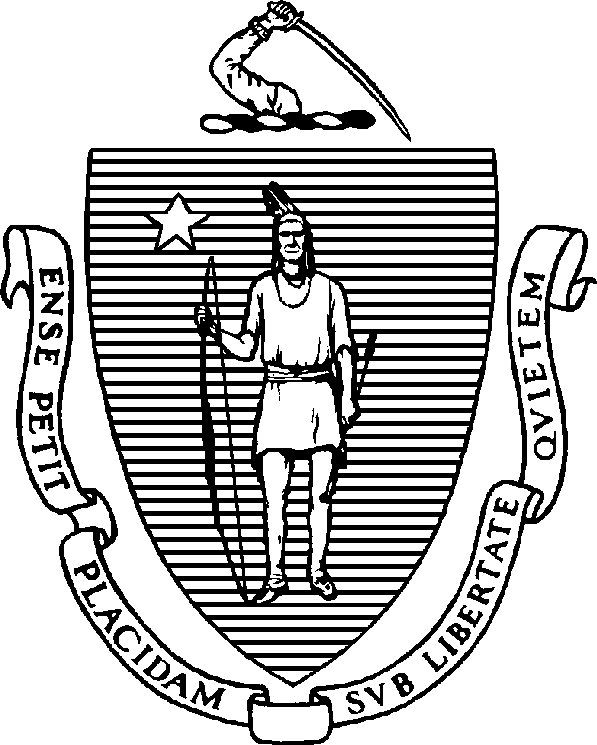 Исполнительное управление по вопросам здравоохранения и помощи людямДепартамент общественного здравоохранения250 Washington Street, Boston, MA 02108-4619МОРА Т. ХИЛИГубернаторКИМБЕРЛИ ДРИСКОЛЛЗаместитель губернатораЗнайте свои праваБюро услуг по лечению наркотической зависимости (BSAS)КЭТЛИН Э. УОЛШСекретарьРОБЕРТ ГОЛДШТЕЙН, доктор медицины, доктор философииКомиссарТел.: 617-624-6000www.mass.gov/dphВы имеете много прав, связанных с вашим лечением и уходом, которые должны защищаться в рамках Лицензированных и одобренных программ в соответствии с 105 CMR 164.079.Осмотры и направления:После осмотра учреждение может установить, что это не подходящее для вас учреждение, и учреждение должно затем направить вас в соответствующее учреждение и оказать вам содействие в процессе направления.Прием:Вам не могут отказать в приеме только на основерезультатов проверки на наркотики или использованного действующего вещества;лекарств, выписанных вам; илиесли у вас нет права на получение дополнительной дозы по рецепту на любые активные лекарственные средстваПовторный прием:Вам не могут отказать в повторном приеме по программе только из-за следующих событий:вы прервали лечение несмотря на рекомендации врача;у вас произошел рецидив во время лечения; иливы подали жалобу на программу или BSAS в связи с каким-либо аспектом своего лечения.Культурные услуги:У вас есть право на переводчика и получение ухода с учетом особенностей вашей культуры.Нормативные требования 
BSAS в Интернете: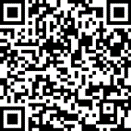 «BSAS: знайте свои права», обновлено 03/2024